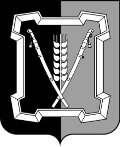 СОВЕТ  КУРСКОГО  МУНИЦИПАЛЬНОГО  ОКРУГАСТАВРОПОЛЬСКОГО КРАЯРЕШЕНИЕ10  декабря 2020 г. 		   ст-ца Курская 				            № 95О внесении изменений в решение Совета депутатов муниципального образования села Эдиссия Курского района Ставропольского края от 06.12.2019г. № 166 «О бюджете муниципального образования села Эдиссия Курского района Ставропольского края на 2020 год»	В соответствии с Федеральным законом от 06 октября . № 131-ФЗ «Об общих принципах организации местного самоуправления в Российской Федерации», Законом Ставропольского края от 31 января . № 9-кз «О преобразовании муниципальных образований, входящих в состав Курского муниципального района Ставропольского края, и об организации местного самоуправления на территории Курского района Ставропольского края», на основании решения  Совета Курского муниципального округа Ставрополь-ского края  от 30 сентября 2020 г. № 8 «О вопросах правопреемства», 	Совет Курского муниципального округа Ставропольского края РЕШИЛ:1. Внести в решение Совета депутатов муниципального образования села Эдиссия Курского района Ставропольского края от 06 декабря 2019 года          № 166 «О бюджете муниципального образования села Эдиссия Курского района Ставропольского края на 2020 год»   следующие изменения:1.1. Приложения № 5, № 6, № 7 к решению Совета депутатов изложить в редакции согласно приложениям № 1 - № 3 к настоящему  решению.2. Настоящее решение вступает в силу со дня его официального опубликования (обнародования).Приложение № 1к решению Совета Курского муниципального округа Ставропольского краяот 10 декабря 2020 г. № 95«Приложение № 5к решению Совета депутатов муниципального образования села Эдиссия Курского района Ставропольского краяот 06 декабря 2019 г. №166»Распределениебюджетных ассигнований по главным распорядителям средств местного бюджета, разделам (РЗ), подразделам (ПР), целевым статьям (муниципальным программам и непрограммным направлениям деятельности) (ЦСР) и группам видов расходов (ВР) классификации расходов бюджетов в ведомственной структуре расходов местного бюджета на 2020 годПриложение № 2к решению Совета Курского муниципального округа Ставропольского краяот 10 декабря 2020 г. № 95«Приложение № 6к решению Совета депутатов муниципального образования села Эдиссия Курского района Ставропольского краяот 06 декабря 2019 г. №166»Распределениебюджетных ассигнований по целевым статьям (муниципальным программам и непрограммным направлениям деятельности) (ЦСР) и группам видов расходов (ВР) классификации расходов местного бюджета на 2020 годПриложение № 3к решению Совета Курского муниципального округа Ставропольского краяот 10 декабря 2020 г. № 95«Приложение № 7к решению Совета депутатов муниципального образования села Эдиссия Курского района Ставропольского краяот 06 декабря 2019 г. №166»Распределение бюджетных ассигнований по разделам (РЗ)  и подразделам (ПР) классификации расходов местного бюджета на 2020 годПредседатель Совета Курскогомуниципального округа Ставропольского края                                                 А.И.Вощанов Глава Курского  муниципального округа   Ставропольского края                                                                             С.И.Калашников                                                            НаименованиеГЛРЗПР.ЦСРВРСумма1234567Всего расходы28 498,49Администрация муниципального образования села Эдиссия2016 103,75Общегосударственные вопросы20101---712,28Функционирование высшего должностного лица субъекта Российской Федерации и муниципального образования 2010102--712,28Обеспечение деятельности администрации Курского муниципального района Ставропольского края и администраций поселений Курского района Ставропольского края201010251 0 00 00000-712,28Непрограммные расходы в рамках обеспечения деятельности главы Курского муниципального района Ставропольского края и глав муниципальных образований Курского района Ставропольского края201010251 2 00 00000-712,28Расходы на обеспечение функций органов местного самоуправления Курского района Ставропольского края201010251 2 00 10010-41,55Расходы на выплаты персоналу государственных  (муниципальных) органов201010251 2 00 1001012041,55Расходы на  выплаты по оплате труда  работников органов местного самоуправления Курского района Ставропольского края201010251 2 00 10020-670,73Расходы на выплаты персоналу государственных  (муниципальных) органов 201010251 2 00 10020120670,73Функционирование Правительства Российской Федерации, высших исполнительных органов государственной власти субъектов Российской Федерации, местных администраций2010104--4 669,25Обеспечение деятельности администрации Курского муниципального района Ставропольского края и администраций поселений Курского района Ставропольского края201010451 0  00 00000-4 669,25Непрограммные расходы в рамках обеспечения деятельности администрации Курского муниципального района Ставропольского края и администраций поселений Курского района Ставропольского края201010451 1 00 00000-                                     4 669,25Расходы на обеспечение функций органов местного самоуправления Курского района  Ставропольского края201010451 1 00 10010-1 663,67Расходы на выплату персоналу государственных (муниципальных) органов201010451 1 00 10010120130,11Иные закупки товаров, работ и услуг для обеспечения  государственных (муниципальных) нужд201010451 1 00 100102401 458,56Уплата налогов, сборов и иных платежей201010451 1 00 1001085075,00Расходы на выплаты  по оплате труда работников органов местного самоуправления Курского района Ставропольского края201010451 1 00 10020-3 005,58Расходы на выплату персоналу государственных (муниципальных) органов201010451 1 00 100201203 005,58Обеспечение деятельности финансовых, налоговых и таможенных органов и органов финансового (финансово-бюджетного) надзора»2010106--73,70Обеспечение деятельности администрации Курского муниципального района Ставропольского края и администраций поселений Курского района Ставропольского края201010651 0 00 00000-73,70Непрограммные расходы в рамках обеспечения деятельности администрации Курского муниципального района Ставропольского края и администраций поселений Курского района Ставропольского края201010651 1 00 00000-73,70Межбюджетные трансферты из бюджетов поселений, передаваемые бюджету муниципального района, на осуществление части полномочий по решению вопросов местного значения в соответствии с заключенными соглашениями201010651 1 00 9004073,70Иные межбюджетные трансферты201010651 1 00 9004054073,70Другие общегосударственные вопросы2010113--648,52Обеспечение деятельности администрации Курского муниципального района Ставропольского края и администраций поселений Курского района Ставропольского края201011351 0 00 00000-317,28Непрограммные расходы в рамках реализации государственных (муниципальных функций, связанных с общегосударственным (муниципальным управлением)201011351 3 00 00000-317,28Расходы, связанные с общегосударственным (муниципальным) управлением201011351 3 00 10040-317,28Иные закупки товаров, работ и услуг для обеспечения государственных (муниципальных) нужд201011351 3 00 10040240317,28Реализация иных функций201011360 0 00 00000-331,23Непрограмные мероприятия201011360 1 00 00000-331,23Проведение мероприятий по реализации Закона Ставропольского края "О преобразовании муниципальных образований, входящих в состав Курского муниципального района Ставропольского края, и об организации местного самоуправления на территории Курского района Ставропольского края" по ликвидируемым органам местного самоуправления Курского муниципального района Ставропольского края201011360 1 00 10090-58,78Иные закупки товаров, работ и услуг для обеспечения государственных (муниципальных) нужд201011360 1 00 1009024058,78Проведение в 2020 году мероприятий по преобразованию муниципальных образований Ставропольского края201011360 1 00 78300272,45Расходы на выплаты персоналу государственных (муниципальных) органов201011360 1 00 7830012040,54Иные закупки товаров, работ и услуг для обеспечения государственных (муниципальных) нужд201011360 1 00 78300240121,11Социальные выплаты гражданам, кроме публичных нормативных социальных выплат201011360 1 00 78300320110,80Национальная оборона20102---232,98Мобилизационная и вневойсковая подготовка2010203--      232,98Обеспечение деятельности администрации Курского муниципального района Ставропольского края и администраций поселений Курского района Ставропольского края201020351 0 00 00000-232,98Непрограммные расходы в рамках создания условий для создания условий для эффективного выполнения  полномочий органами местного самоуправления муниципального района и муниципальными образованиями поселений Курского района Ставропольского края201020351 4 00 00000-232,98Осуществление первичного воинского учета на территориях, где отсутствуют военные комиссариаты201020351 4 00 51180-232,98Расходы на выплаты персоналу государственных (муниципальных) органов20102035 14 00 51180120232,98Национальная безопасность и правоохранительная деятельность20103---50,00Другие вопросы в области национальной безопасности и правоохранительной деятельности2010314--50,00Реализация функций, связанных с обеспечением национальной и правоохранительной деятельности в поселениях Курского района Ставропольского края201031455 0 00 00000-50,00Непрограммные расходы в рамках реализации функций, связанных с обеспечением национальной безопасности и правоохранительной деятельности в поселениях Курского района Ставропольского края.201031455 1 00 00000-50,00Мероприятия по оказанию поддержки гражданам и их объединениям, участвующим в охране общественного порядка, создание условий для деятельности народных дружин201031455 1 00 20430-50,00Расходы на выплаты персоналу государственных (муниципальных) органов201031455 1 00 2043012043,80Иные закупки товаров, работ и услуг для обеспечения государственных (муниципальных) нужд.201031455 1 00 204302406,20Национальная экономика20104---7 513,49Дорожное хозяйство (дорожные фонды)2010409--7 404,00Реализация функций, связанных с поддержкой дорожного хозяйства в поселениях Курского района Ставропольского края201040956 0 00 00000-7 404,00Непрограммные расходы в рамках реализации функций связанных с поддержкой дорожного хозяйства в поселениях Курского района Ставропольского края.201040956 1 00 00000-7 404,00Мероприятия по содержанию и ремонту автомобильных дорог общего пользования местного значения201040956 1 00 20220-2 302,21Иные закупки товаров, работ и услуг для обеспечения государственных (муниципальных) нужд.201040956 1 00 202202402 302,21Капитальный ремонт и ремонт автомобильных дорог общего пользования местного значения в муниципальных районах и сельских поселениях201040956 1 00 S6460-5 101,79Иные закупки товаров, работ и услуг для обеспечения государственных (муниципальных) нужд.201040956 1 00 S64602405 101,79Другие вопросы в области национальной экономики2010412--109,49Обеспечение деятельности администрации Курского муниципального района Ставропольского края и администраций поселений Курского района Ставропольского края201041251  0 00 00000-109,49Непрограммные расходы в рамках создания условий для эффективного выполнения полномочий органами местного самоуправления муниципального района и муниципальными образованиями поселений Курского района Ставропольского края201041251 4 00 00000-109,49Мероприятия на осуществление полномочий по утверждению генеральных планов поселения, правил землепользования и застройки201041251 4 00 20440-109,49Иные закупки товаров, работ и услуг для обеспечения государственных (муниципальных) нужд201041251 4 00 20440240109,49Жилищно – коммунальное  хозяйство20105---3 271,91Благоустройство2010503--3 271,91Реализация функций, связанных с благоустройством территорий поселения Курского района Ставропольского края201050358 0 00 00000-3 271,91Непрограммные расходы в рамках реализации функций, связанных с благоустройством территорий поселений Курского района Ставропольского края201050358 1 00 00000-3 271,91Мероприятия по уличному освещению территории поселений201050358 1 00 20400-1 423,84Иные закупки товаров, работ и услуг для обеспечения государственных (муниципальных) нужд201050358 1 00 204002401 423,84Прочие мероприятия по благоустройству территории поселения201050358 1 00 20420-848,08Иные закупки товаров, работ и услуг для обеспечения государственных (муниципальных) нужд201050358 1 00 20420240848,08Реализация проектов развития территорий муниципальных образований, основанных на местных инициативах, за счет внебюджетных источников201050358 1 00 G6420-168,00Иные закупки товаров, работ и услуг для обеспечения государственных (муниципальных) нужд.201050358 1 00 G6420240168,00Реализация проектов развития территорий муниципальных образований, основанных на местных инициативах201050358 1 00 S6420-831,99Иные закупки товаров, работ и услуг для обеспечения государственных (муниципальных) нужд.201050358 1 00 S6420240831,99Культура, кинематография 20108---2 880,54Культура2010801--2 880,54Обеспечение деятельности дворцов и домов культуры, других учреждений культуры и средств массовой информации поселения Курского района Ставропольского края201080153 0 00 00000-2 764,03Непрограммные расходы в рамках обеспечения деятельности дворцов и домов культуры, других учреждений культуры и средств массовой информации поселения Курского района Ставропольского края201080153 1 00 00000-2 764,03Обеспечение деятельности  учреждений (оказание услуг) в сфере культуры и кинематографии201080153 1 00 11250-2 764,03Расходы на выплаты персоналу казенных учреждений201080153 1 00 112501102 483,03Иные закупки товаров, работ и услуг для обеспечения государственных (муниципальных) нужд201080153 1 00 11250240280,00Уплата налогов, сборов и иных платежей201080153 1 00 112508501,00Реализация иных функции201080153 1 00 11250116,51Непрограммные мероприятия201080160 0 00 00000-116,51Проведение в 2020 году мероприятий по преобразованию муниципальных образований Ставропольского края201080160 1 00 00000-116,51Расходы на выплаты персоналу казенных учреждений201080160 1 00 7830011031,21Социальные выплаты гражданам, кроме публичных нормативных социальных выплат201080160 1 00 7830032085,30Социальная политика20110---        5 012,28Охрана семьи и детства2011004--5 012,28Реализация функций, связанных с социальной помощью населения поселений Курского района Ставропольского края201100459 0 00 00000-5 012,28Непрограммные расходы в рамках реализации функций в рамках реализации функций, связанных с социальной помощью населению поселений Курского района Ставропольского края201100459 1 00 00000-5 012,28Предоставление молодым семьям социальных выплат на приобретение (строительство) жилья201100459 1 00 L4970-453,60Социальные выплаты гражданам, кроме публичных нормативных социальных выплат201100459 1 00 L4970320453,60Предоставление молодым семьям социальных выплат на приобретение (строительство) жилья, нуждающимся в улучшении жилищных условий, имеющим одного или двух детей, а также, не имеющим детей, социальных выплат на приобретение (строительство) жилья201100459 1 00 S4970-3 651,48Социальные выплаты гражданам, кроме публичных нормативных социальных выплат201100459 1 00 S49703203 651,48Предоставление молодым семьям, имеющим трех и более детей, социальных выплат на приобретение (строительство) жилья201100459 1 00 S7980-907,20Социальные выплаты гражданам, кроме публичных нормативных социальных выплат201100459 1 00 S7980320907,20Физическая культура и спорт20111---3 433,54Физическая культура20111013 433,54Обеспечение условий для развития физической культуры и  массового спорта201110152 0 00 00000-3 433,54Непрограммные расходы в рамках обеспечения условий для развития физической культуры и массового  спорта в муниципальных образованиях Курского района Ставропольского края201110152 1 00 00000-3 433,54Обеспечение деятельности (оказание услуг) центров спортивной подготовки201110152 1 00 11380-3 433,54Расходы на выплаты персоналу казенных учреждений201110152 1 00 113801103 022,54Иные закупки товаров, работ и услуг для обеспечения государственных (муниципальных) нужд201110152 1 00 11380240410,00Уплата налогов, сборов и иных платежей201110152 1 00 113808501,00НаименованиеЦСРВРСумма1234Всего расходы28 498,49Обеспечение деятельности администрации Курского муниципального района Ставропольского края и администраций поселений Курского района Ставропольского края51 0 00 00000-6 173,76Непрограммные расходы в рамках обеспечения деятельности администрации Курского муниципального района Ставропольского края и администраций поселений Курского района Ставропольского края51 1 00 000004 742,95Расходы на обеспечение функций органов местного самоуправления Курского района  Ставропольского края51 1 00 10010-1 663,67Расходы на выплату персоналу государственных (муниципальных) органов51 1 00 10010120130,11Иные закупки товаров, работ и услуг для обеспечения  государственных (муниципальных) нужд51 1 00 100102401 458,56Уплата налогов, сборов и иных платежей51 1 00 1001085075,00Расходы на выплаты  по оплате труда работников органов местного самоуправления Курского района Ставропольского края51 1 00 10020-3 005,58Расходы на выплату персоналу государственных (муниципальных) органов51 1 00 100201203 005,58Межбюджетные трансферты из бюджетов поселений, передаваемые бюджету муниципального района, на осуществление части полномочий по решению вопросов местного значения в соответствии с заключенными соглашениями51 1 00 9004073,70Иные межбюджетные трансферты51 1 00 9004054073,70Непрограммные расходы в рамках обеспечения деятельности главы Курского муниципального района Ставропольского края и глав муниципальных образований Курского района Ставропольского края51 2 00 00000-712,28Расходы на обеспечение функций органов местного самоуправления Курского района Ставропольского края51 2 00 10010-41,55Расходы на выплаты персоналу государственных  (муниципальных) органов51 2 00 1001012041,55Расходы на  выплаты по оплате труда  работников органов местного самоуправления Курского района Ставропольского края51 2 00 10020-670,73Расходы на выплаты персоналу государственных  (муниципальных) органов 51 2 00 10020120670,73Непрограммные расходы в рамках реализации государственных (муниципальных) функций связанных с общегосударственным (муниципальным управлением)51 3 00 00000-317, 28Расходы, связанные с общегосударственным (муниципальным) управлением51 3 00 10040-317,28Иные закупки товаров, работ и услуг для обеспечения государственных (муниципальных) нужд51 3 00 10040240317,28Непрограммные расходы в рамках создания условий для эффективного выполнения полномочий органами местного самоуправления муниципального района и муниципальными образованиями поселений Курского района Ставропольского края51 4 00 00000-342,47Мероприятия на осуществление полномочий по утверждению генеральных планов поселения, правил землепользования и застройки51 4 00 20440-109,49Иные закупки товаров, работ и услуг для обеспечения государственных (муниципальных) нужд51 4 00 20440240109,49Осуществление первичного воинского учета на территориях, где отсутствуют военные комиссариаты51 4 00 51180-232,98Расходы на выплаты персоналу государственных (муниципальных) органов51 4 00 51180120232,98Обеспечение условий для развития физической культуры и  массового спорта52 0 00 00000-3 433,54Непрограммные расходы в рамках обеспечения условий для развития физической культуры и массового  спорта в муниципальных образованиях Курского района Ставропольского края52 1 00 00000-3 433,54Обеспечение деятельности (оказание услуг) центров спортивной подготовки52 1 00 11380-3 433,54Расходы на выплаты персоналу казенных учреждений52 1 00 113801103 022,54Иные закупки товаров, работ и услуг для обеспечения государственных (муниципальных) нужд52 1 00 11380240410,00Уплата налогов, сборов и иных платежей52 1 00 113808501,00Обеспечение деятельности дворцов и домов культуры, других учреждений культуры и средств массовой информации поселения Курского района Ставропольского края53 0 00 00000-2 764,03Непрограммные расходы в рамках обеспечения деятельности дворцов и домов культуры, других учреждений культуры и средств массовой информации поселения Курского района Ставропольского края53 1 00 00000-2 764,03Обеспечение деятельности  учреждений (оказание услуг) в сфере культуры и кинематографии53 1 00 11250-2 764,03Расходы на выплаты персоналу казенных учреждений53 1 00 112501102 483,03Иные закупки товаров, работ и услуг для обеспечения государственных (муниципальных) нужд53 1 00 11250240280,00Уплата налогов, сборов и иных платежей53 1 00 112508501,00Реализация функций, связанных с обеспечением национальной и правоохранительной деятельности в поселениях Курского района Ставропольского края55 0 00 00000-50,00Непрограммные расходы в рамках реализации функций, связанных с обеспечением национальной безопасности и правоохранительной деятельности в поселениях Курского района Ставропольского края.55 1 00 00000-50,00Мероприятия по оказанию поддержки гражданам и их объединениям, участвующим в охране общественного порядка, создание условий для деятельности народных дружин55 1 00 20430-50,00Расходы на выплаты персоналу государственных (муниципальных) органов55 1 00 2043012043,80Иные закупки товаров, работ и услуг для обеспечения государственных (муниципальных) нужд.55 1 00 204302406,20Реализация функций, связанных с поддержкой дорожного хозяйства в поселениях Курского района Ставропольского края56 0 00 00000-7 404,00Непрограммные расходы в рамках реализации функций связанных с поддержкой дорожного хозяйства в поселениях Курского района Ставропольского края.56 1 00 00000-7 404,00Мероприятия по содержанию и благоустройству автомобильных дорог общего пользования местного значения56 1 00 20220-2 302,21Иные закупки товаров, работ и услуг для обеспечения государственных (муниципальных) нужд.56 1 00 202202402 302,21Капитальный ремонт и ремонт автомобильных дорог общего пользования местного значения в муниципальных районах и сельских поселениях56 1 00 S6460-5 101,79Иные закупки товаров, работ и услуг для обеспечения государственных (муниципальных) нужд.56 1 00 S64602405 101,79Реализация функций, связанных с благоустройством территорий поселения Курского района Ставропольского края58 0 00 00000-3 271,91Непрограммные расходы в рамках реализации функций, связанных с благоустройством территорий поселений Курского района Ставропольского края58 1 00 00000-3 271,91Мероприятия по уличному освещению территории поселений58 1 00 20400-1 423,84Иные закупки товаров, работ и услуг для обеспечения государственных (муниципальных) нужд58 1 00 204002401 423,84Прочие мероприятия по благоустройству территории поселения58 1 00 20420-848,08Иные закупки товаров, работ и услуг для обеспечения государственных (муниципальных) нужд58 1 00 20420240848,08Реализация проектов развития территорий муниципальных образований, основанных на местных инициативах, за счет внебюджетных источников58 1 00 G6420-168,00Иные закупки товаров, работ и услуг для обеспечения государственных (муниципальных) нужд.581 00 G6420240168,00Реализация проектов развития территорий муниципальных образований, основанных на местных инициативах58 1 00 S6420-831,99Иные закупки товаров, работ и услуг для обеспечения государственных (муниципальных) нужд.581 00 S6420240831,99Реализация функций, связанных с социальной помощью населения поселений Курского района Ставропольского края59 0 00 00000-  5 012,28Непрограммные расходы в рамках реализации функций в рамках реализации функций, связанных с социальной помощью населению поселений Курского района Ставропольского края59 1 00 00000-  5 012,28Предоставление молодым семьям социальных выплат на приобретение (строительство) жилья59 1 00 L4970-            453,60Социальные выплаты гражданам, кроме публичных нормативных социальных выплат59 1 00 L4970320453,60Предоставление молодым семьям социальных выплат на приобретение (строительство) жилья, нуждающимся в улучшении жилищных условий, имеющим одного или двух детей, а также, не имеющим детей, социальных выплат на приобретение (строительство) жилья59 1 00 S4970-3 651,48Социальные выплаты гражданам, кроме публичных нормативных социальных выплат59 1 00 S49703203 651,48Предоставление молодым семьям, имеющим трех и более детей, социальных выплат на приобретение (строительство) жилья59 1 00 S7980-907,20Социальные выплаты гражданам, кроме публичных нормативных социальных выплат59 1 00 S7980320907,20Реализация иных функции60 0 00 00000-447,74Непрограммные мероприятия60 1 00 00000-447,74Проведение мероприятий по реализации Закона Ставропольского края "О преобразовании муниципальных образований, входящих в состав Курского муниципального района Ставропольского края, и об организации местного самоуправления на территории Курского района Ставропольского края" по ликвидируемым органам местного самоуправления Курского муниципального района Ставропольского края60 1 00 10090-58,78Иные закупки товаров, работ и услуг для обеспечения государственных (муниципальных) нужд60 1 00 1009024058,78Проведение в 2020 году мероприятий по преобразованию муниципальных образований Ставропольского края60 1 00 78300    -272,45Расходы на выплаты персоналу государственных (муниципальных) органов60 1 00 7830012040,54Иные закупки товаров, работ и услуг для обеспечения государственных (муниципальных) нужд60 1 00 78300240121,11Социальные выплаты гражданам, кроме публичных нормативных социальных выплат60 1.00 78300320110,80Проведение в 2020 году мероприятий по преобразованию муниципальных образований Ставропольского края60 1 00 78300    -116,51Расходы на выплаты персоналу казенных учреждений60 1 00 7830011031,21Социальные выплаты гражданам, кроме публичных нормативных социальных выплат60 1 00 7830032085,30Наименование РЗПРСумма1234Всего  расходы28 498,49Общегосударственные вопросы01-6 103,75Функционирование высшего должностного лица субъекта Российской Федерации муниципального образования 0102712,28Функционирование Правительства Российской Федерации, высших исполнительных органов государственной власти субъектов Российской Федерации, местных администраций01044 669,25Функционирование законодательных (представительных) органов государственной власти и представительных органов муниципальных образований010673,70Другие общегосударственные вопросы0113648,52Национальная оборона02-232,98Мобилизационная и вневойсковая подготовка0203232,98Национальная безопасность и правоохранительная деятельность03-50,00Другие вопросы в области национальной безопасности и правоохранительной деятельности031450,00Национальная экономика04-7 513,49Дорожное хозяйство (дорожные фонды)04097 404,00Другие вопросы в области национальной экономики0412109,49Жилищно – коммунальное хозяйство05-3 271,91Благоустройство05033 271,91Культура, кинематография08-2 880,54Культура08012 880,54Социальная политика10-  5 012,28Социальное обеспечение населения10045 012,28Физическая культура и спорт 11-3 433,54Физическая культура 11013 433,54